开心假期团队/散客确认书打印日期：2019/11/29 22:22:55甲方携程（百事通）内江汉安大道门市（老）携程（百事通）内江汉安大道门市（老）联系人饶华联系电话1335015180613350151806乙方重庆开心国际旅行社有限公司重庆开心国际旅行社有限公司联系人陈飞宇联系电话1852398253718523982537团期编号HN-20191125-01HN-20191125-01产品名称畅游三亚-博鳌往返6日游畅游三亚-博鳌往返6日游畅游三亚-博鳌往返6日游畅游三亚-博鳌往返6日游发团日期2019-11-252019-11-25回团日期2019-11-30参团人数47(47大)47(47大)大交通信息大交通信息大交通信息大交通信息大交通信息大交通信息大交通信息大交通信息启程 2019-11-25 GY7186 重庆→博鳌 14:45-17:15
返程 2019-11-30 GY7185 博鳌→重庆 11:20-13:4启程 2019-11-25 GY7186 重庆→博鳌 14:45-17:15
返程 2019-11-30 GY7185 博鳌→重庆 11:20-13:4启程 2019-11-25 GY7186 重庆→博鳌 14:45-17:15
返程 2019-11-30 GY7185 博鳌→重庆 11:20-13:4启程 2019-11-25 GY7186 重庆→博鳌 14:45-17:15
返程 2019-11-30 GY7185 博鳌→重庆 11:20-13:4启程 2019-11-25 GY7186 重庆→博鳌 14:45-17:15
返程 2019-11-30 GY7185 博鳌→重庆 11:20-13:4启程 2019-11-25 GY7186 重庆→博鳌 14:45-17:15
返程 2019-11-30 GY7185 博鳌→重庆 11:20-13:4启程 2019-11-25 GY7186 重庆→博鳌 14:45-17:15
返程 2019-11-30 GY7185 博鳌→重庆 11:20-13:4启程 2019-11-25 GY7186 重庆→博鳌 14:45-17:15
返程 2019-11-30 GY7185 博鳌→重庆 11:20-13:4旅客名单旅客名单旅客名单旅客名单旅客名单旅客名单旅客名单旅客名单姓名证件号码证件号码联系电话姓名证件号码证件号码联系电话1、钟友芳5110021953090350655110021953090350652、刘碧兰5110021947121428435110021947121428433、李昭文5110021948091550265110021948091550264、洪莉5110021962112947255110021962112947255、游国良5110021954092350135110021954092350136、吴菊芳5110021954111950225110021954111950227、李良芳5110021960061650275110021960061650278、谢丽频5110021965010200285110021965010200289、唐秀华51100219600410152151100219600410152110、王家元51100219680227501651100219680227501611、曹菊芬51100219710702504451100219710702504412、唐纯贵51100219490519411351100219490519411313、蒋应文51102119541004231451102119541004231414、陈明远51100219631225415951100219631225415915、谢泽桂51100219621114412951100219621114412916、王贵银51100219580508416551100219580508416517、雷次亮51100219490111411251100219490111411218、郭昭辉51100219511111412051100219511111412019、陈宗文51101119440617175751101119440617175720、甘霖51100219560229403151100219560229403121、罗洪军51100219540511221951100219540511221922、周新敏51100219540117002451100219540117002423、隆淑丽51100219560915032151100219560915032124、曹群仙51100219660619504351100219660619504325、王培根51100219630604031451100219630604031426、谢荣林51102119650215163551102119650215163527、曹帮祥51100219641028501251100219641028501228、曹利君51100219671119502951100219671119502929、庞建国51102519660707039451102519660707039430、曹帮群51100219660421502051100219660421502031、兰斌51102119670429163651102119670429163632、曹菊容51102119691001502651102119691001502633、王莉51100219900712284X51100219900712284X34、CHD但梓涵51100220170829019251100220170829019235、邓春芳51100219520204032351100219520204032336、吴淑英51100219561022032351100219561022032337、许淑华51100219500518032751100219500518032738、蒋艳辉51100219530502064051100219530502064039、陈玉国51102519581004878851102519581004878840、CHD庞珂弘51100220151210281551100220151210281541、婴儿）庞思蕾51100220180213008051100220180213008042、庞英51100219980909282251100219980909282243、庞荣51100219900614281451100219900614281444、雷玉玲51100219970321642851100219970321642845、余涛51100219620817153X51100219620817153X46、唐昌泉51100219460321151251100219460321151247、张义康51100219570516151451100219570516151448、吴义秀511002196010181521511002196010181521重要提示：请仔细检查，名单一旦出错不可更改，只能退票后重买，造成损失，我社不予负责，出票名单以贵社提供的客人名单为准；具体航班时间及行程内容请参照出团通知。重要提示：请仔细检查，名单一旦出错不可更改，只能退票后重买，造成损失，我社不予负责，出票名单以贵社提供的客人名单为准；具体航班时间及行程内容请参照出团通知。重要提示：请仔细检查，名单一旦出错不可更改，只能退票后重买，造成损失，我社不予负责，出票名单以贵社提供的客人名单为准；具体航班时间及行程内容请参照出团通知。重要提示：请仔细检查，名单一旦出错不可更改，只能退票后重买，造成损失，我社不予负责，出票名单以贵社提供的客人名单为准；具体航班时间及行程内容请参照出团通知。重要提示：请仔细检查，名单一旦出错不可更改，只能退票后重买，造成损失，我社不予负责，出票名单以贵社提供的客人名单为准；具体航班时间及行程内容请参照出团通知。重要提示：请仔细检查，名单一旦出错不可更改，只能退票后重买，造成损失，我社不予负责，出票名单以贵社提供的客人名单为准；具体航班时间及行程内容请参照出团通知。重要提示：请仔细检查，名单一旦出错不可更改，只能退票后重买，造成损失，我社不予负责，出票名单以贵社提供的客人名单为准；具体航班时间及行程内容请参照出团通知。重要提示：请仔细检查，名单一旦出错不可更改，只能退票后重买，造成损失，我社不予负责，出票名单以贵社提供的客人名单为准；具体航班时间及行程内容请参照出团通知。费用明细费用明细费用明细费用明细费用明细费用明细费用明细费用明细序号项目项目数量单价小计备注备注1成人成人45950.0042750.002小孩不占床小孩不占床2940.001880.003婴儿婴儿1340.00340.004老人附加费老人附加费16100.001600.00合计总金额：肆万陆仟伍佰柒拾元整总金额：肆万陆仟伍佰柒拾元整总金额：肆万陆仟伍佰柒拾元整总金额：肆万陆仟伍佰柒拾元整46570.0046570.0046570.00请将款项汇入我社指定账户并传汇款凭证，如向非指定或员工个人账户等汇款，不作为团款确认，且造成的损失我社概不负责；出团前须结清所有费用！请将款项汇入我社指定账户并传汇款凭证，如向非指定或员工个人账户等汇款，不作为团款确认，且造成的损失我社概不负责；出团前须结清所有费用！请将款项汇入我社指定账户并传汇款凭证，如向非指定或员工个人账户等汇款，不作为团款确认，且造成的损失我社概不负责；出团前须结清所有费用！请将款项汇入我社指定账户并传汇款凭证，如向非指定或员工个人账户等汇款，不作为团款确认，且造成的损失我社概不负责；出团前须结清所有费用！请将款项汇入我社指定账户并传汇款凭证，如向非指定或员工个人账户等汇款，不作为团款确认，且造成的损失我社概不负责；出团前须结清所有费用！请将款项汇入我社指定账户并传汇款凭证，如向非指定或员工个人账户等汇款，不作为团款确认，且造成的损失我社概不负责；出团前须结清所有费用！请将款项汇入我社指定账户并传汇款凭证，如向非指定或员工个人账户等汇款，不作为团款确认，且造成的损失我社概不负责；出团前须结清所有费用！请将款项汇入我社指定账户并传汇款凭证，如向非指定或员工个人账户等汇款，不作为团款确认，且造成的损失我社概不负责；出团前须结清所有费用！账户信息账户信息账户信息账户信息账户信息账户信息账户信息账户信息建设银行建设银行建设银行罗玉屏罗玉屏622707790085447462270779008544746227077900854474农业银行农业银行农业银行罗玉屏罗玉屏622848047104369471362284804710436947136228480471043694713工商银行工商银行工商银行罗玉屏罗玉屏622208310000656412662220831000065641266222083100006564126农村商业银行农村商业银行农村商业银行罗玉屏罗玉屏622867115191501562286711519150156228671151915015工行重庆观音桥支行工行重庆观音桥支行工行重庆观音桥支行重庆开心国际旅行社有限公司重庆开心国际旅行社有限公司310021010900012727231002101090001272723100210109000127272行程安排行程安排行程安排行程安排行程安排行程安排行程安排行程安排2019/11/25重庆-博鳌重庆-博鳌重庆-博鳌重庆-博鳌重庆-博鳌重庆-博鳌重庆-博鳌2019/11/25乘坐客机降临海南国际旅游岛——鹿城，沿途观赏热带风光抵达酒店下榻休息，迎接第二天的风情之旅。乘坐客机降临海南国际旅游岛——鹿城，沿途观赏热带风光抵达酒店下榻休息，迎接第二天的风情之旅。乘坐客机降临海南国际旅游岛——鹿城，沿途观赏热带风光抵达酒店下榻休息，迎接第二天的风情之旅。乘坐客机降临海南国际旅游岛——鹿城，沿途观赏热带风光抵达酒店下榻休息，迎接第二天的风情之旅。乘坐客机降临海南国际旅游岛——鹿城，沿途观赏热带风光抵达酒店下榻休息，迎接第二天的风情之旅。乘坐客机降临海南国际旅游岛——鹿城，沿途观赏热带风光抵达酒店下榻休息，迎接第二天的风情之旅。乘坐客机降临海南国际旅游岛——鹿城，沿途观赏热带风光抵达酒店下榻休息，迎接第二天的风情之旅。2019/11/25早餐：；午餐：；晚餐：；住宿：博鳌早餐：；午餐：；晚餐：；住宿：博鳌早餐：；午餐：；晚餐：；住宿：博鳌早餐：；午餐：；晚餐：；住宿：博鳌早餐：；午餐：；晚餐：；住宿：博鳌早餐：；午餐：；晚餐：；住宿：博鳌早餐：；午餐：；晚餐：；住宿：博鳌2019/11/26三亚一地三亚一地三亚一地三亚一地三亚一地三亚一地三亚一地2019/11/2607:00—08:00酒店享用早餐08:00出发：（车程90分钟左右）前往游览集江、河、湖、海等自然景观于一体的世界奇观“博鳌水城”，一览三山三岛三江风水宝地，游览【博鳌亚洲论坛成立会址/不少于40分钟】—全球最具影响力的论坛，倾听世界的声音，领略全球财经，与未来相约，与财富同行；12:00-12:30中餐13:00出发（车程约50分钟）前往“海上世外桃园”国家级海岛景区【分界洲岛/不少于120分钟】（不含潜水等水上活动）碧海中观美景，享海上、海底之无限乐趣。这里海水清澈晶莹，是最佳的世界级潜水基地之一，体验海中游乐的刺激与精彩；18:00—18:30晚餐19:00晚上超值赠送乘游船【夜游三亚湾】(约90分钟)游览路线：大东海鹿回头广场--游艇码头--时代海岸--三亚渔港--“椰梦长”--鹿回头公园夜景--“东方迪拜”凤凰岛--面朝大海，感受三亚迷人的夜景。07:00—08:00酒店享用早餐08:00出发：（车程90分钟左右）前往游览集江、河、湖、海等自然景观于一体的世界奇观“博鳌水城”，一览三山三岛三江风水宝地，游览【博鳌亚洲论坛成立会址/不少于40分钟】—全球最具影响力的论坛，倾听世界的声音，领略全球财经，与未来相约，与财富同行；12:00-12:30中餐13:00出发（车程约50分钟）前往“海上世外桃园”国家级海岛景区【分界洲岛/不少于120分钟】（不含潜水等水上活动）碧海中观美景，享海上、海底之无限乐趣。这里海水清澈晶莹，是最佳的世界级潜水基地之一，体验海中游乐的刺激与精彩；18:00—18:30晚餐19:00晚上超值赠送乘游船【夜游三亚湾】(约90分钟)游览路线：大东海鹿回头广场--游艇码头--时代海岸--三亚渔港--“椰梦长”--鹿回头公园夜景--“东方迪拜”凤凰岛--面朝大海，感受三亚迷人的夜景。07:00—08:00酒店享用早餐08:00出发：（车程90分钟左右）前往游览集江、河、湖、海等自然景观于一体的世界奇观“博鳌水城”，一览三山三岛三江风水宝地，游览【博鳌亚洲论坛成立会址/不少于40分钟】—全球最具影响力的论坛，倾听世界的声音，领略全球财经，与未来相约，与财富同行；12:00-12:30中餐13:00出发（车程约50分钟）前往“海上世外桃园”国家级海岛景区【分界洲岛/不少于120分钟】（不含潜水等水上活动）碧海中观美景，享海上、海底之无限乐趣。这里海水清澈晶莹，是最佳的世界级潜水基地之一，体验海中游乐的刺激与精彩；18:00—18:30晚餐19:00晚上超值赠送乘游船【夜游三亚湾】(约90分钟)游览路线：大东海鹿回头广场--游艇码头--时代海岸--三亚渔港--“椰梦长”--鹿回头公园夜景--“东方迪拜”凤凰岛--面朝大海，感受三亚迷人的夜景。07:00—08:00酒店享用早餐08:00出发：（车程90分钟左右）前往游览集江、河、湖、海等自然景观于一体的世界奇观“博鳌水城”，一览三山三岛三江风水宝地，游览【博鳌亚洲论坛成立会址/不少于40分钟】—全球最具影响力的论坛，倾听世界的声音，领略全球财经，与未来相约，与财富同行；12:00-12:30中餐13:00出发（车程约50分钟）前往“海上世外桃园”国家级海岛景区【分界洲岛/不少于120分钟】（不含潜水等水上活动）碧海中观美景，享海上、海底之无限乐趣。这里海水清澈晶莹，是最佳的世界级潜水基地之一，体验海中游乐的刺激与精彩；18:00—18:30晚餐19:00晚上超值赠送乘游船【夜游三亚湾】(约90分钟)游览路线：大东海鹿回头广场--游艇码头--时代海岸--三亚渔港--“椰梦长”--鹿回头公园夜景--“东方迪拜”凤凰岛--面朝大海，感受三亚迷人的夜景。07:00—08:00酒店享用早餐08:00出发：（车程90分钟左右）前往游览集江、河、湖、海等自然景观于一体的世界奇观“博鳌水城”，一览三山三岛三江风水宝地，游览【博鳌亚洲论坛成立会址/不少于40分钟】—全球最具影响力的论坛，倾听世界的声音，领略全球财经，与未来相约，与财富同行；12:00-12:30中餐13:00出发（车程约50分钟）前往“海上世外桃园”国家级海岛景区【分界洲岛/不少于120分钟】（不含潜水等水上活动）碧海中观美景，享海上、海底之无限乐趣。这里海水清澈晶莹，是最佳的世界级潜水基地之一，体验海中游乐的刺激与精彩；18:00—18:30晚餐19:00晚上超值赠送乘游船【夜游三亚湾】(约90分钟)游览路线：大东海鹿回头广场--游艇码头--时代海岸--三亚渔港--“椰梦长”--鹿回头公园夜景--“东方迪拜”凤凰岛--面朝大海，感受三亚迷人的夜景。07:00—08:00酒店享用早餐08:00出发：（车程90分钟左右）前往游览集江、河、湖、海等自然景观于一体的世界奇观“博鳌水城”，一览三山三岛三江风水宝地，游览【博鳌亚洲论坛成立会址/不少于40分钟】—全球最具影响力的论坛，倾听世界的声音，领略全球财经，与未来相约，与财富同行；12:00-12:30中餐13:00出发（车程约50分钟）前往“海上世外桃园”国家级海岛景区【分界洲岛/不少于120分钟】（不含潜水等水上活动）碧海中观美景，享海上、海底之无限乐趣。这里海水清澈晶莹，是最佳的世界级潜水基地之一，体验海中游乐的刺激与精彩；18:00—18:30晚餐19:00晚上超值赠送乘游船【夜游三亚湾】(约90分钟)游览路线：大东海鹿回头广场--游艇码头--时代海岸--三亚渔港--“椰梦长”--鹿回头公园夜景--“东方迪拜”凤凰岛--面朝大海，感受三亚迷人的夜景。07:00—08:00酒店享用早餐08:00出发：（车程90分钟左右）前往游览集江、河、湖、海等自然景观于一体的世界奇观“博鳌水城”，一览三山三岛三江风水宝地，游览【博鳌亚洲论坛成立会址/不少于40分钟】—全球最具影响力的论坛，倾听世界的声音，领略全球财经，与未来相约，与财富同行；12:00-12:30中餐13:00出发（车程约50分钟）前往“海上世外桃园”国家级海岛景区【分界洲岛/不少于120分钟】（不含潜水等水上活动）碧海中观美景，享海上、海底之无限乐趣。这里海水清澈晶莹，是最佳的世界级潜水基地之一，体验海中游乐的刺激与精彩；18:00—18:30晚餐19:00晚上超值赠送乘游船【夜游三亚湾】(约90分钟)游览路线：大东海鹿回头广场--游艇码头--时代海岸--三亚渔港--“椰梦长”--鹿回头公园夜景--“东方迪拜”凤凰岛--面朝大海，感受三亚迷人的夜景。2019/11/26早餐：含；午餐：含；晚餐：不含；住宿：早餐：含；午餐：含；晚餐：不含；住宿：早餐：含；午餐：含；晚餐：不含；住宿：早餐：含；午餐：含；晚餐：不含；住宿：早餐：含；午餐：含；晚餐：不含；住宿：早餐：含；午餐：含；晚餐：不含；住宿：早餐：含；午餐：含；晚餐：不含；住宿：2019/11/27三亚一地三亚一地三亚一地三亚一地三亚一地三亚一地三亚一地2019/11/2707:00—07:30酒店享用早餐早餐后07:40乘车（车程40分钟左右）游览4A级景区【天涯海角/不少于120分钟】漫步蜿蜒的海岸线如同进入一个天然的时空隧道，在“南天一柱”、“海判南天”、“天涯海角”等巨型摩崖石刻中徘徊，追寻古人足迹，体验浮世沧桑；12:00—12:30中餐12:30前往（车程约30分钟）【南山佛教文化苑】：5A景区，在108米南海观音圣像下虔诚祈福，在这片佛教圣地、梵天净土中找到返璞归真、回归自然的亲身感觉（游览不少于120分钟）15:00出发（车程30分钟左右）前往天下第一湾----【亚龙湾沙滩】，漫步海边、与你的亲朋好友一起嬉戏，让心更舒悦，与海更靠近。赠送海上激情冲浪板；地中海-水上皮划艇、水上弹跳床、水上滑滑梯、水上跷跷板、水枪互动。（赠送项目不玩费用不退）18:30—19:30享用晚餐【亚龙湾渔村原味疍民海鲜打边炉】，之后结束一天的旅程。07:00—07:30酒店享用早餐早餐后07:40乘车（车程40分钟左右）游览4A级景区【天涯海角/不少于120分钟】漫步蜿蜒的海岸线如同进入一个天然的时空隧道，在“南天一柱”、“海判南天”、“天涯海角”等巨型摩崖石刻中徘徊，追寻古人足迹，体验浮世沧桑；12:00—12:30中餐12:30前往（车程约30分钟）【南山佛教文化苑】：5A景区，在108米南海观音圣像下虔诚祈福，在这片佛教圣地、梵天净土中找到返璞归真、回归自然的亲身感觉（游览不少于120分钟）15:00出发（车程30分钟左右）前往天下第一湾----【亚龙湾沙滩】，漫步海边、与你的亲朋好友一起嬉戏，让心更舒悦，与海更靠近。赠送海上激情冲浪板；地中海-水上皮划艇、水上弹跳床、水上滑滑梯、水上跷跷板、水枪互动。（赠送项目不玩费用不退）18:30—19:30享用晚餐【亚龙湾渔村原味疍民海鲜打边炉】，之后结束一天的旅程。07:00—07:30酒店享用早餐早餐后07:40乘车（车程40分钟左右）游览4A级景区【天涯海角/不少于120分钟】漫步蜿蜒的海岸线如同进入一个天然的时空隧道，在“南天一柱”、“海判南天”、“天涯海角”等巨型摩崖石刻中徘徊，追寻古人足迹，体验浮世沧桑；12:00—12:30中餐12:30前往（车程约30分钟）【南山佛教文化苑】：5A景区，在108米南海观音圣像下虔诚祈福，在这片佛教圣地、梵天净土中找到返璞归真、回归自然的亲身感觉（游览不少于120分钟）15:00出发（车程30分钟左右）前往天下第一湾----【亚龙湾沙滩】，漫步海边、与你的亲朋好友一起嬉戏，让心更舒悦，与海更靠近。赠送海上激情冲浪板；地中海-水上皮划艇、水上弹跳床、水上滑滑梯、水上跷跷板、水枪互动。（赠送项目不玩费用不退）18:30—19:30享用晚餐【亚龙湾渔村原味疍民海鲜打边炉】，之后结束一天的旅程。07:00—07:30酒店享用早餐早餐后07:40乘车（车程40分钟左右）游览4A级景区【天涯海角/不少于120分钟】漫步蜿蜒的海岸线如同进入一个天然的时空隧道，在“南天一柱”、“海判南天”、“天涯海角”等巨型摩崖石刻中徘徊，追寻古人足迹，体验浮世沧桑；12:00—12:30中餐12:30前往（车程约30分钟）【南山佛教文化苑】：5A景区，在108米南海观音圣像下虔诚祈福，在这片佛教圣地、梵天净土中找到返璞归真、回归自然的亲身感觉（游览不少于120分钟）15:00出发（车程30分钟左右）前往天下第一湾----【亚龙湾沙滩】，漫步海边、与你的亲朋好友一起嬉戏，让心更舒悦，与海更靠近。赠送海上激情冲浪板；地中海-水上皮划艇、水上弹跳床、水上滑滑梯、水上跷跷板、水枪互动。（赠送项目不玩费用不退）18:30—19:30享用晚餐【亚龙湾渔村原味疍民海鲜打边炉】，之后结束一天的旅程。07:00—07:30酒店享用早餐早餐后07:40乘车（车程40分钟左右）游览4A级景区【天涯海角/不少于120分钟】漫步蜿蜒的海岸线如同进入一个天然的时空隧道，在“南天一柱”、“海判南天”、“天涯海角”等巨型摩崖石刻中徘徊，追寻古人足迹，体验浮世沧桑；12:00—12:30中餐12:30前往（车程约30分钟）【南山佛教文化苑】：5A景区，在108米南海观音圣像下虔诚祈福，在这片佛教圣地、梵天净土中找到返璞归真、回归自然的亲身感觉（游览不少于120分钟）15:00出发（车程30分钟左右）前往天下第一湾----【亚龙湾沙滩】，漫步海边、与你的亲朋好友一起嬉戏，让心更舒悦，与海更靠近。赠送海上激情冲浪板；地中海-水上皮划艇、水上弹跳床、水上滑滑梯、水上跷跷板、水枪互动。（赠送项目不玩费用不退）18:30—19:30享用晚餐【亚龙湾渔村原味疍民海鲜打边炉】，之后结束一天的旅程。07:00—07:30酒店享用早餐早餐后07:40乘车（车程40分钟左右）游览4A级景区【天涯海角/不少于120分钟】漫步蜿蜒的海岸线如同进入一个天然的时空隧道，在“南天一柱”、“海判南天”、“天涯海角”等巨型摩崖石刻中徘徊，追寻古人足迹，体验浮世沧桑；12:00—12:30中餐12:30前往（车程约30分钟）【南山佛教文化苑】：5A景区，在108米南海观音圣像下虔诚祈福，在这片佛教圣地、梵天净土中找到返璞归真、回归自然的亲身感觉（游览不少于120分钟）15:00出发（车程30分钟左右）前往天下第一湾----【亚龙湾沙滩】，漫步海边、与你的亲朋好友一起嬉戏，让心更舒悦，与海更靠近。赠送海上激情冲浪板；地中海-水上皮划艇、水上弹跳床、水上滑滑梯、水上跷跷板、水枪互动。（赠送项目不玩费用不退）18:30—19:30享用晚餐【亚龙湾渔村原味疍民海鲜打边炉】，之后结束一天的旅程。07:00—07:30酒店享用早餐早餐后07:40乘车（车程40分钟左右）游览4A级景区【天涯海角/不少于120分钟】漫步蜿蜒的海岸线如同进入一个天然的时空隧道，在“南天一柱”、“海判南天”、“天涯海角”等巨型摩崖石刻中徘徊，追寻古人足迹，体验浮世沧桑；12:00—12:30中餐12:30前往（车程约30分钟）【南山佛教文化苑】：5A景区，在108米南海观音圣像下虔诚祈福，在这片佛教圣地、梵天净土中找到返璞归真、回归自然的亲身感觉（游览不少于120分钟）15:00出发（车程30分钟左右）前往天下第一湾----【亚龙湾沙滩】，漫步海边、与你的亲朋好友一起嬉戏，让心更舒悦，与海更靠近。赠送海上激情冲浪板；地中海-水上皮划艇、水上弹跳床、水上滑滑梯、水上跷跷板、水枪互动。（赠送项目不玩费用不退）18:30—19:30享用晚餐【亚龙湾渔村原味疍民海鲜打边炉】，之后结束一天的旅程。2019/11/27早餐：含；午餐：含；晚餐：含；住宿：早餐：含；午餐：含；晚餐：含；住宿：早餐：含；午餐：含；晚餐：含；住宿：早餐：含；午餐：含；晚餐：含；住宿：早餐：含；午餐：含；晚餐：含；住宿：早餐：含；午餐：含；晚餐：含；住宿：早餐：含；午餐：含；晚餐：含；住宿：2019/11/28三亚--兴隆三亚--兴隆三亚--兴隆三亚--兴隆三亚--兴隆三亚--兴隆三亚--兴隆2019/11/2807:00—07:30酒店享用早餐07:40出发（车程30分钟左右）前往【中御博物馆】（游览时间约120分钟）。11：00出发，前往【海南农垦科技园/不少于90分钟】参观兴恳乳胶精湛的技术工艺和乳胶制品了解从割胶到乳胶寝具生产的一系列流程，感受乳胶寝具天然环保、抗菌防螨、矫形功能、独立舒适、透气弹性等优势.12:30-13:00中餐；12:40乘车（车程约80分钟）走进黎族祖先蚩尤后裔民族居住地，央视影响力合作品牌【椰田古寨】（游览时间约120分钟了解少数民族风情与少数民族同胞同乐，了解苗家银饰，苗家蜡染，海南椰制品的制作工序，了解少数民族民间文化的同时，还可以欣赏到盛大的苗族歌舞表演。17:00-17:30晚餐19:00晚上超值赠送观赏【泰国芭提雅红艺人风情演出】(约90分钟)这里是“美”的秀场，这里是欢乐的海洋—融合红艺人、口技、杂技、魔术等老少皆宜的表演。07:00—07:30酒店享用早餐07:40出发（车程30分钟左右）前往【中御博物馆】（游览时间约120分钟）。11：00出发，前往【海南农垦科技园/不少于90分钟】参观兴恳乳胶精湛的技术工艺和乳胶制品了解从割胶到乳胶寝具生产的一系列流程，感受乳胶寝具天然环保、抗菌防螨、矫形功能、独立舒适、透气弹性等优势.12:30-13:00中餐；12:40乘车（车程约80分钟）走进黎族祖先蚩尤后裔民族居住地，央视影响力合作品牌【椰田古寨】（游览时间约120分钟了解少数民族风情与少数民族同胞同乐，了解苗家银饰，苗家蜡染，海南椰制品的制作工序，了解少数民族民间文化的同时，还可以欣赏到盛大的苗族歌舞表演。17:00-17:30晚餐19:00晚上超值赠送观赏【泰国芭提雅红艺人风情演出】(约90分钟)这里是“美”的秀场，这里是欢乐的海洋—融合红艺人、口技、杂技、魔术等老少皆宜的表演。07:00—07:30酒店享用早餐07:40出发（车程30分钟左右）前往【中御博物馆】（游览时间约120分钟）。11：00出发，前往【海南农垦科技园/不少于90分钟】参观兴恳乳胶精湛的技术工艺和乳胶制品了解从割胶到乳胶寝具生产的一系列流程，感受乳胶寝具天然环保、抗菌防螨、矫形功能、独立舒适、透气弹性等优势.12:30-13:00中餐；12:40乘车（车程约80分钟）走进黎族祖先蚩尤后裔民族居住地，央视影响力合作品牌【椰田古寨】（游览时间约120分钟了解少数民族风情与少数民族同胞同乐，了解苗家银饰，苗家蜡染，海南椰制品的制作工序，了解少数民族民间文化的同时，还可以欣赏到盛大的苗族歌舞表演。17:00-17:30晚餐19:00晚上超值赠送观赏【泰国芭提雅红艺人风情演出】(约90分钟)这里是“美”的秀场，这里是欢乐的海洋—融合红艺人、口技、杂技、魔术等老少皆宜的表演。07:00—07:30酒店享用早餐07:40出发（车程30分钟左右）前往【中御博物馆】（游览时间约120分钟）。11：00出发，前往【海南农垦科技园/不少于90分钟】参观兴恳乳胶精湛的技术工艺和乳胶制品了解从割胶到乳胶寝具生产的一系列流程，感受乳胶寝具天然环保、抗菌防螨、矫形功能、独立舒适、透气弹性等优势.12:30-13:00中餐；12:40乘车（车程约80分钟）走进黎族祖先蚩尤后裔民族居住地，央视影响力合作品牌【椰田古寨】（游览时间约120分钟了解少数民族风情与少数民族同胞同乐，了解苗家银饰，苗家蜡染，海南椰制品的制作工序，了解少数民族民间文化的同时，还可以欣赏到盛大的苗族歌舞表演。17:00-17:30晚餐19:00晚上超值赠送观赏【泰国芭提雅红艺人风情演出】(约90分钟)这里是“美”的秀场，这里是欢乐的海洋—融合红艺人、口技、杂技、魔术等老少皆宜的表演。07:00—07:30酒店享用早餐07:40出发（车程30分钟左右）前往【中御博物馆】（游览时间约120分钟）。11：00出发，前往【海南农垦科技园/不少于90分钟】参观兴恳乳胶精湛的技术工艺和乳胶制品了解从割胶到乳胶寝具生产的一系列流程，感受乳胶寝具天然环保、抗菌防螨、矫形功能、独立舒适、透气弹性等优势.12:30-13:00中餐；12:40乘车（车程约80分钟）走进黎族祖先蚩尤后裔民族居住地，央视影响力合作品牌【椰田古寨】（游览时间约120分钟了解少数民族风情与少数民族同胞同乐，了解苗家银饰，苗家蜡染，海南椰制品的制作工序，了解少数民族民间文化的同时，还可以欣赏到盛大的苗族歌舞表演。17:00-17:30晚餐19:00晚上超值赠送观赏【泰国芭提雅红艺人风情演出】(约90分钟)这里是“美”的秀场，这里是欢乐的海洋—融合红艺人、口技、杂技、魔术等老少皆宜的表演。07:00—07:30酒店享用早餐07:40出发（车程30分钟左右）前往【中御博物馆】（游览时间约120分钟）。11：00出发，前往【海南农垦科技园/不少于90分钟】参观兴恳乳胶精湛的技术工艺和乳胶制品了解从割胶到乳胶寝具生产的一系列流程，感受乳胶寝具天然环保、抗菌防螨、矫形功能、独立舒适、透气弹性等优势.12:30-13:00中餐；12:40乘车（车程约80分钟）走进黎族祖先蚩尤后裔民族居住地，央视影响力合作品牌【椰田古寨】（游览时间约120分钟了解少数民族风情与少数民族同胞同乐，了解苗家银饰，苗家蜡染，海南椰制品的制作工序，了解少数民族民间文化的同时，还可以欣赏到盛大的苗族歌舞表演。17:00-17:30晚餐19:00晚上超值赠送观赏【泰国芭提雅红艺人风情演出】(约90分钟)这里是“美”的秀场，这里是欢乐的海洋—融合红艺人、口技、杂技、魔术等老少皆宜的表演。07:00—07:30酒店享用早餐07:40出发（车程30分钟左右）前往【中御博物馆】（游览时间约120分钟）。11：00出发，前往【海南农垦科技园/不少于90分钟】参观兴恳乳胶精湛的技术工艺和乳胶制品了解从割胶到乳胶寝具生产的一系列流程，感受乳胶寝具天然环保、抗菌防螨、矫形功能、独立舒适、透气弹性等优势.12:30-13:00中餐；12:40乘车（车程约80分钟）走进黎族祖先蚩尤后裔民族居住地，央视影响力合作品牌【椰田古寨】（游览时间约120分钟了解少数民族风情与少数民族同胞同乐，了解苗家银饰，苗家蜡染，海南椰制品的制作工序，了解少数民族民间文化的同时，还可以欣赏到盛大的苗族歌舞表演。17:00-17:30晚餐19:00晚上超值赠送观赏【泰国芭提雅红艺人风情演出】(约90分钟)这里是“美”的秀场，这里是欢乐的海洋—融合红艺人、口技、杂技、魔术等老少皆宜的表演。2019/11/28早餐：含；午餐：含；晚餐：含；住宿：兴隆早餐：含；午餐：含；晚餐：含；住宿：兴隆早餐：含；午餐：含；晚餐：含；住宿：兴隆早餐：含；午餐：含；晚餐：含；住宿：兴隆早餐：含；午餐：含；晚餐：含；住宿：兴隆早餐：含；午餐：含；晚餐：含；住宿：兴隆早餐：含；午餐：含；晚餐：含；住宿：兴隆2019/11/29兴隆--琼海兴隆--琼海兴隆--琼海兴隆--琼海兴隆--琼海兴隆--琼海兴隆--琼海2019/11/2907:00—08:00酒店享用早餐08:00(车程20分钟左右)游览【兴隆南药植物园】(约60分钟)坐落在风光秀丽，环境优雅的太阳河畔，典型的湿热带气候为植物生长提供了最佳环境，是国内参观热带，亚热带药用植物的理想基地。09:00(车程30分钟左右)前往3A景区海南旅游新地标【奥特莱斯旅游文化区】，（游览时间约120分钟）---项目集合购物、餐饮、休闲、娱乐等为一体的休闲度假消费新模式，打造海南全岛规模最大、品牌最多首家纯正奥特莱斯。12:00-12:30中餐之后乘车赴琼海，入住酒店。07:00—08:00酒店享用早餐08:00(车程20分钟左右)游览【兴隆南药植物园】(约60分钟)坐落在风光秀丽，环境优雅的太阳河畔，典型的湿热带气候为植物生长提供了最佳环境，是国内参观热带，亚热带药用植物的理想基地。09:00(车程30分钟左右)前往3A景区海南旅游新地标【奥特莱斯旅游文化区】，（游览时间约120分钟）---项目集合购物、餐饮、休闲、娱乐等为一体的休闲度假消费新模式，打造海南全岛规模最大、品牌最多首家纯正奥特莱斯。12:00-12:30中餐之后乘车赴琼海，入住酒店。07:00—08:00酒店享用早餐08:00(车程20分钟左右)游览【兴隆南药植物园】(约60分钟)坐落在风光秀丽，环境优雅的太阳河畔，典型的湿热带气候为植物生长提供了最佳环境，是国内参观热带，亚热带药用植物的理想基地。09:00(车程30分钟左右)前往3A景区海南旅游新地标【奥特莱斯旅游文化区】，（游览时间约120分钟）---项目集合购物、餐饮、休闲、娱乐等为一体的休闲度假消费新模式，打造海南全岛规模最大、品牌最多首家纯正奥特莱斯。12:00-12:30中餐之后乘车赴琼海，入住酒店。07:00—08:00酒店享用早餐08:00(车程20分钟左右)游览【兴隆南药植物园】(约60分钟)坐落在风光秀丽，环境优雅的太阳河畔，典型的湿热带气候为植物生长提供了最佳环境，是国内参观热带，亚热带药用植物的理想基地。09:00(车程30分钟左右)前往3A景区海南旅游新地标【奥特莱斯旅游文化区】，（游览时间约120分钟）---项目集合购物、餐饮、休闲、娱乐等为一体的休闲度假消费新模式，打造海南全岛规模最大、品牌最多首家纯正奥特莱斯。12:00-12:30中餐之后乘车赴琼海，入住酒店。07:00—08:00酒店享用早餐08:00(车程20分钟左右)游览【兴隆南药植物园】(约60分钟)坐落在风光秀丽，环境优雅的太阳河畔，典型的湿热带气候为植物生长提供了最佳环境，是国内参观热带，亚热带药用植物的理想基地。09:00(车程30分钟左右)前往3A景区海南旅游新地标【奥特莱斯旅游文化区】，（游览时间约120分钟）---项目集合购物、餐饮、休闲、娱乐等为一体的休闲度假消费新模式，打造海南全岛规模最大、品牌最多首家纯正奥特莱斯。12:00-12:30中餐之后乘车赴琼海，入住酒店。07:00—08:00酒店享用早餐08:00(车程20分钟左右)游览【兴隆南药植物园】(约60分钟)坐落在风光秀丽，环境优雅的太阳河畔，典型的湿热带气候为植物生长提供了最佳环境，是国内参观热带，亚热带药用植物的理想基地。09:00(车程30分钟左右)前往3A景区海南旅游新地标【奥特莱斯旅游文化区】，（游览时间约120分钟）---项目集合购物、餐饮、休闲、娱乐等为一体的休闲度假消费新模式，打造海南全岛规模最大、品牌最多首家纯正奥特莱斯。12:00-12:30中餐之后乘车赴琼海，入住酒店。07:00—08:00酒店享用早餐08:00(车程20分钟左右)游览【兴隆南药植物园】(约60分钟)坐落在风光秀丽，环境优雅的太阳河畔，典型的湿热带气候为植物生长提供了最佳环境，是国内参观热带，亚热带药用植物的理想基地。09:00(车程30分钟左右)前往3A景区海南旅游新地标【奥特莱斯旅游文化区】，（游览时间约120分钟）---项目集合购物、餐饮、休闲、娱乐等为一体的休闲度假消费新模式，打造海南全岛规模最大、品牌最多首家纯正奥特莱斯。12:00-12:30中餐之后乘车赴琼海，入住酒店。2019/11/29早餐：含；午餐：含；晚餐：；住宿：早餐：含；午餐：含；晚餐：；住宿：早餐：含；午餐：含；晚餐：；住宿：早餐：含；午餐：含；晚餐：；住宿：早餐：含；午餐：含；晚餐：；住宿：早餐：含；午餐：含；晚餐：；住宿：早餐：含；午餐：含；晚餐：；住宿：2019/11/30博鳌--三亚博鳌--三亚博鳌--三亚博鳌--三亚博鳌--三亚博鳌--三亚博鳌--三亚2019/11/30餐后,全天自由活动，您的时间您做主（全天不含用车和正餐，不含导游服务；酒店用房12点前退房）,根据航班时间送机、结束愉快的海南之行。餐后,全天自由活动，您的时间您做主（全天不含用车和正餐，不含导游服务；酒店用房12点前退房）,根据航班时间送机、结束愉快的海南之行。餐后,全天自由活动，您的时间您做主（全天不含用车和正餐，不含导游服务；酒店用房12点前退房）,根据航班时间送机、结束愉快的海南之行。餐后,全天自由活动，您的时间您做主（全天不含用车和正餐，不含导游服务；酒店用房12点前退房）,根据航班时间送机、结束愉快的海南之行。餐后,全天自由活动，您的时间您做主（全天不含用车和正餐，不含导游服务；酒店用房12点前退房）,根据航班时间送机、结束愉快的海南之行。餐后,全天自由活动，您的时间您做主（全天不含用车和正餐，不含导游服务；酒店用房12点前退房）,根据航班时间送机、结束愉快的海南之行。餐后,全天自由活动，您的时间您做主（全天不含用车和正餐，不含导游服务；酒店用房12点前退房）,根据航班时间送机、结束愉快的海南之行。2019/11/30早餐：含；午餐：不含；晚餐：不含；住宿：早餐：含；午餐：不含；晚餐：不含；住宿：早餐：含；午餐：不含；晚餐：不含；住宿：早餐：含；午餐：不含；晚餐：不含；住宿：早餐：含；午餐：不含；晚餐：不含；住宿：早餐：含；午餐：不含；晚餐：不含；住宿：早餐：含；午餐：不含；晚餐：不含；住宿：费用说明费用说明费用说明费用说明费用说明费用说明费用说明费用说明费用不含1、自由活动期间交通费、餐费、等私人费用；2、不提供自然单间，产生单房差或加床费用自理。非免费餐饮费、洗衣、理发、电话、饮料、烟酒、付费电视、行李搬运等费用；3、行程中未提到的其它费用：如特殊门票、游船（轮）、缆车、景区内电瓶车、动车票等费用；4、酒店内儿童早餐费用及儿童报价以外产生的其他费用需游客自理；5、购物场所内消费；6、不含旅游意外保险及航空保险，因旅游者违约、自身过错、自身疾病，导致的人身财产损失而额外支付的费用；7、因交通延误、取消等意外事件或不可抗力原因导致的额外费用；8、“旅游费用包含”内容以外的所有费用。9、此行程不接受客人擅自离团及自订门票，游客可自行自愿选择自费景点，不强迫加点，如不加点需在景点外等候。
购物补充协议时间安排购物店名称营业产品停留时间时间安排购物店名称营业产品停留时间第三天农垦科技园乳胶90分钟第四天中御博物馆珠宝120分钟第五天奥特莱斯水晶/珠宝/玉器120分钟自费补充协议博鳌玉带滩船票70元/人天堂森林公园电瓶车50元/人分界洲海豚表演180元/人参团须知1、折扣机票，不可退票、改签，请成人带好有效证件，儿童带好户口本；航班抵达前24小时以内取消合同的客人需收车位费200元/人。2、旅游者如需新增购物或参加另行付费的旅游项目，需和地接社协商一致并在海南当地补签相关自愿合同或证明，敬请广大游客理性消费。3、海南部分酒店标准相比内地偏低，如遇旺季酒店客房紧张或政府临时征用等特殊情况，旅行社有权调整为同等级标准酒店，全程不提供自然单间，单房差或加床费用须自理；酒店限AM12:00时退房，晚航班返程者，建议行李寄存酒店前台，自由活动或自费钟点房休息。4、我们承诺绝不减少餐标，但海南饮食口味清淡，且海南物价水平较高，且各团队餐厅菜式比较雷同，餐未必能达到亲的要求，建议您可自带些咸菜或辣椒酱等佐餐。旅游期间切勿吃生食、生海鲜等，不可光顾路边无牌照摊档，忌暴饮暴食，应多喝开水，多吃蔬菜水果，少抽烟，少喝酒。因私自食用不洁食品和海鲜引起的肠胃疾病，旅行社不承担经济赔偿责任。5、行程所含门票指进入景区的首道门票，不包括该景区内电瓶车或景区内其他另行付费小门票。景点门票为团队同进（不含景区内电瓶车或索道），赠送项目，如遇人力不可抗拒因素或政策性调整导致无法游览的景点，我社有权取消或更换为其它等价景点，赠送景点以及游客放弃合同已含内容，费用不退，并有权将景点及住宿顺序做相应调整；6、该产品报价为综合优惠价格，持军官证、导游证、记者证、教师证、学生证、老年证等证件不能减免门票费用；景区后括号内备注游玩时间为抵达景区开始到离开景区为止时间；7、蜈支洲岛景区因集中上岛游客较多，团队上岛可能会造成排队等候时间过长；分界洲岛、西岛、蜈支洲岛景区规定60岁以上及行动不便游客（包括孕妇）需填写景区的免责声明方可登船上岛；70周岁以上老年人出于安全考虑，景区不予接待。8、请如实填写当地《游客意见书》，游客的投诉诉求以在海南当地由游客自行填写的意见单为主要依据。不填或虚填，归来后的投诉将无法受理，如在行程进行中对旅行社的服务标准有异议，请在海南当地解决（24小时客服热线：400-876-8895），如旅游期间在当地解决不了，应在当地备案。温馨提醒：旅游投诉时效为返回出发地起30天内有效。9、自2014年7月1日起,凡被纳入最高人民法院失信被执行人名单库的人，将无法购买机票乘机。如失信被执行人名单录入机票团队网出票，最终出现因旅客中有失信被执行人而无法正常出票问题，所产生的损失均由客人自行承担，已支付票款不退。接送机温馨提醒：1、接机人员一般都会提前在机场等候客人，请您下飞机后务必及时开机，保持手机畅通。接机为滚动接机，会接临近时间段的游客，您抵达机场后需要稍作等待（一般30分钟左右），请您谅解。2、第一天到海南请勿食用过多热带水果及大量海鲜，以防肠胃不适，影响您的行程哦！3、请您自由活动期间注意安全。掌握好时间，保持手机畅通以便工作人员联系，不要误了赶飞机的时间。费用不含1、自由活动期间交通费、餐费、等私人费用；2、不提供自然单间，产生单房差或加床费用自理。非免费餐饮费、洗衣、理发、电话、饮料、烟酒、付费电视、行李搬运等费用；3、行程中未提到的其它费用：如特殊门票、游船（轮）、缆车、景区内电瓶车、动车票等费用；4、酒店内儿童早餐费用及儿童报价以外产生的其他费用需游客自理；5、购物场所内消费；6、不含旅游意外保险及航空保险，因旅游者违约、自身过错、自身疾病，导致的人身财产损失而额外支付的费用；7、因交通延误、取消等意外事件或不可抗力原因导致的额外费用；8、“旅游费用包含”内容以外的所有费用。9、此行程不接受客人擅自离团及自订门票，游客可自行自愿选择自费景点，不强迫加点，如不加点需在景点外等候。
购物补充协议时间安排购物店名称营业产品停留时间时间安排购物店名称营业产品停留时间第三天农垦科技园乳胶90分钟第四天中御博物馆珠宝120分钟第五天奥特莱斯水晶/珠宝/玉器120分钟自费补充协议博鳌玉带滩船票70元/人天堂森林公园电瓶车50元/人分界洲海豚表演180元/人参团须知1、折扣机票，不可退票、改签，请成人带好有效证件，儿童带好户口本；航班抵达前24小时以内取消合同的客人需收车位费200元/人。2、旅游者如需新增购物或参加另行付费的旅游项目，需和地接社协商一致并在海南当地补签相关自愿合同或证明，敬请广大游客理性消费。3、海南部分酒店标准相比内地偏低，如遇旺季酒店客房紧张或政府临时征用等特殊情况，旅行社有权调整为同等级标准酒店，全程不提供自然单间，单房差或加床费用须自理；酒店限AM12:00时退房，晚航班返程者，建议行李寄存酒店前台，自由活动或自费钟点房休息。4、我们承诺绝不减少餐标，但海南饮食口味清淡，且海南物价水平较高，且各团队餐厅菜式比较雷同，餐未必能达到亲的要求，建议您可自带些咸菜或辣椒酱等佐餐。旅游期间切勿吃生食、生海鲜等，不可光顾路边无牌照摊档，忌暴饮暴食，应多喝开水，多吃蔬菜水果，少抽烟，少喝酒。因私自食用不洁食品和海鲜引起的肠胃疾病，旅行社不承担经济赔偿责任。5、行程所含门票指进入景区的首道门票，不包括该景区内电瓶车或景区内其他另行付费小门票。景点门票为团队同进（不含景区内电瓶车或索道），赠送项目，如遇人力不可抗拒因素或政策性调整导致无法游览的景点，我社有权取消或更换为其它等价景点，赠送景点以及游客放弃合同已含内容，费用不退，并有权将景点及住宿顺序做相应调整；6、该产品报价为综合优惠价格，持军官证、导游证、记者证、教师证、学生证、老年证等证件不能减免门票费用；景区后括号内备注游玩时间为抵达景区开始到离开景区为止时间；7、蜈支洲岛景区因集中上岛游客较多，团队上岛可能会造成排队等候时间过长；分界洲岛、西岛、蜈支洲岛景区规定60岁以上及行动不便游客（包括孕妇）需填写景区的免责声明方可登船上岛；70周岁以上老年人出于安全考虑，景区不予接待。8、请如实填写当地《游客意见书》，游客的投诉诉求以在海南当地由游客自行填写的意见单为主要依据。不填或虚填，归来后的投诉将无法受理，如在行程进行中对旅行社的服务标准有异议，请在海南当地解决（24小时客服热线：400-876-8895），如旅游期间在当地解决不了，应在当地备案。温馨提醒：旅游投诉时效为返回出发地起30天内有效。9、自2014年7月1日起,凡被纳入最高人民法院失信被执行人名单库的人，将无法购买机票乘机。如失信被执行人名单录入机票团队网出票，最终出现因旅客中有失信被执行人而无法正常出票问题，所产生的损失均由客人自行承担，已支付票款不退。接送机温馨提醒：1、接机人员一般都会提前在机场等候客人，请您下飞机后务必及时开机，保持手机畅通。接机为滚动接机，会接临近时间段的游客，您抵达机场后需要稍作等待（一般30分钟左右），请您谅解。2、第一天到海南请勿食用过多热带水果及大量海鲜，以防肠胃不适，影响您的行程哦！3、请您自由活动期间注意安全。掌握好时间，保持手机畅通以便工作人员联系，不要误了赶飞机的时间。费用不含1、自由活动期间交通费、餐费、等私人费用；2、不提供自然单间，产生单房差或加床费用自理。非免费餐饮费、洗衣、理发、电话、饮料、烟酒、付费电视、行李搬运等费用；3、行程中未提到的其它费用：如特殊门票、游船（轮）、缆车、景区内电瓶车、动车票等费用；4、酒店内儿童早餐费用及儿童报价以外产生的其他费用需游客自理；5、购物场所内消费；6、不含旅游意外保险及航空保险，因旅游者违约、自身过错、自身疾病，导致的人身财产损失而额外支付的费用；7、因交通延误、取消等意外事件或不可抗力原因导致的额外费用；8、“旅游费用包含”内容以外的所有费用。9、此行程不接受客人擅自离团及自订门票，游客可自行自愿选择自费景点，不强迫加点，如不加点需在景点外等候。
购物补充协议时间安排购物店名称营业产品停留时间时间安排购物店名称营业产品停留时间第三天农垦科技园乳胶90分钟第四天中御博物馆珠宝120分钟第五天奥特莱斯水晶/珠宝/玉器120分钟自费补充协议博鳌玉带滩船票70元/人天堂森林公园电瓶车50元/人分界洲海豚表演180元/人参团须知1、折扣机票，不可退票、改签，请成人带好有效证件，儿童带好户口本；航班抵达前24小时以内取消合同的客人需收车位费200元/人。2、旅游者如需新增购物或参加另行付费的旅游项目，需和地接社协商一致并在海南当地补签相关自愿合同或证明，敬请广大游客理性消费。3、海南部分酒店标准相比内地偏低，如遇旺季酒店客房紧张或政府临时征用等特殊情况，旅行社有权调整为同等级标准酒店，全程不提供自然单间，单房差或加床费用须自理；酒店限AM12:00时退房，晚航班返程者，建议行李寄存酒店前台，自由活动或自费钟点房休息。4、我们承诺绝不减少餐标，但海南饮食口味清淡，且海南物价水平较高，且各团队餐厅菜式比较雷同，餐未必能达到亲的要求，建议您可自带些咸菜或辣椒酱等佐餐。旅游期间切勿吃生食、生海鲜等，不可光顾路边无牌照摊档，忌暴饮暴食，应多喝开水，多吃蔬菜水果，少抽烟，少喝酒。因私自食用不洁食品和海鲜引起的肠胃疾病，旅行社不承担经济赔偿责任。5、行程所含门票指进入景区的首道门票，不包括该景区内电瓶车或景区内其他另行付费小门票。景点门票为团队同进（不含景区内电瓶车或索道），赠送项目，如遇人力不可抗拒因素或政策性调整导致无法游览的景点，我社有权取消或更换为其它等价景点，赠送景点以及游客放弃合同已含内容，费用不退，并有权将景点及住宿顺序做相应调整；6、该产品报价为综合优惠价格，持军官证、导游证、记者证、教师证、学生证、老年证等证件不能减免门票费用；景区后括号内备注游玩时间为抵达景区开始到离开景区为止时间；7、蜈支洲岛景区因集中上岛游客较多，团队上岛可能会造成排队等候时间过长；分界洲岛、西岛、蜈支洲岛景区规定60岁以上及行动不便游客（包括孕妇）需填写景区的免责声明方可登船上岛；70周岁以上老年人出于安全考虑，景区不予接待。8、请如实填写当地《游客意见书》，游客的投诉诉求以在海南当地由游客自行填写的意见单为主要依据。不填或虚填，归来后的投诉将无法受理，如在行程进行中对旅行社的服务标准有异议，请在海南当地解决（24小时客服热线：400-876-8895），如旅游期间在当地解决不了，应在当地备案。温馨提醒：旅游投诉时效为返回出发地起30天内有效。9、自2014年7月1日起,凡被纳入最高人民法院失信被执行人名单库的人，将无法购买机票乘机。如失信被执行人名单录入机票团队网出票，最终出现因旅客中有失信被执行人而无法正常出票问题，所产生的损失均由客人自行承担，已支付票款不退。接送机温馨提醒：1、接机人员一般都会提前在机场等候客人，请您下飞机后务必及时开机，保持手机畅通。接机为滚动接机，会接临近时间段的游客，您抵达机场后需要稍作等待（一般30分钟左右），请您谅解。2、第一天到海南请勿食用过多热带水果及大量海鲜，以防肠胃不适，影响您的行程哦！3、请您自由活动期间注意安全。掌握好时间，保持手机畅通以便工作人员联系，不要误了赶飞机的时间。费用不含1、自由活动期间交通费、餐费、等私人费用；2、不提供自然单间，产生单房差或加床费用自理。非免费餐饮费、洗衣、理发、电话、饮料、烟酒、付费电视、行李搬运等费用；3、行程中未提到的其它费用：如特殊门票、游船（轮）、缆车、景区内电瓶车、动车票等费用；4、酒店内儿童早餐费用及儿童报价以外产生的其他费用需游客自理；5、购物场所内消费；6、不含旅游意外保险及航空保险，因旅游者违约、自身过错、自身疾病，导致的人身财产损失而额外支付的费用；7、因交通延误、取消等意外事件或不可抗力原因导致的额外费用；8、“旅游费用包含”内容以外的所有费用。9、此行程不接受客人擅自离团及自订门票，游客可自行自愿选择自费景点，不强迫加点，如不加点需在景点外等候。
购物补充协议时间安排购物店名称营业产品停留时间时间安排购物店名称营业产品停留时间第三天农垦科技园乳胶90分钟第四天中御博物馆珠宝120分钟第五天奥特莱斯水晶/珠宝/玉器120分钟自费补充协议博鳌玉带滩船票70元/人天堂森林公园电瓶车50元/人分界洲海豚表演180元/人参团须知1、折扣机票，不可退票、改签，请成人带好有效证件，儿童带好户口本；航班抵达前24小时以内取消合同的客人需收车位费200元/人。2、旅游者如需新增购物或参加另行付费的旅游项目，需和地接社协商一致并在海南当地补签相关自愿合同或证明，敬请广大游客理性消费。3、海南部分酒店标准相比内地偏低，如遇旺季酒店客房紧张或政府临时征用等特殊情况，旅行社有权调整为同等级标准酒店，全程不提供自然单间，单房差或加床费用须自理；酒店限AM12:00时退房，晚航班返程者，建议行李寄存酒店前台，自由活动或自费钟点房休息。4、我们承诺绝不减少餐标，但海南饮食口味清淡，且海南物价水平较高，且各团队餐厅菜式比较雷同，餐未必能达到亲的要求，建议您可自带些咸菜或辣椒酱等佐餐。旅游期间切勿吃生食、生海鲜等，不可光顾路边无牌照摊档，忌暴饮暴食，应多喝开水，多吃蔬菜水果，少抽烟，少喝酒。因私自食用不洁食品和海鲜引起的肠胃疾病，旅行社不承担经济赔偿责任。5、行程所含门票指进入景区的首道门票，不包括该景区内电瓶车或景区内其他另行付费小门票。景点门票为团队同进（不含景区内电瓶车或索道），赠送项目，如遇人力不可抗拒因素或政策性调整导致无法游览的景点，我社有权取消或更换为其它等价景点，赠送景点以及游客放弃合同已含内容，费用不退，并有权将景点及住宿顺序做相应调整；6、该产品报价为综合优惠价格，持军官证、导游证、记者证、教师证、学生证、老年证等证件不能减免门票费用；景区后括号内备注游玩时间为抵达景区开始到离开景区为止时间；7、蜈支洲岛景区因集中上岛游客较多，团队上岛可能会造成排队等候时间过长；分界洲岛、西岛、蜈支洲岛景区规定60岁以上及行动不便游客（包括孕妇）需填写景区的免责声明方可登船上岛；70周岁以上老年人出于安全考虑，景区不予接待。8、请如实填写当地《游客意见书》，游客的投诉诉求以在海南当地由游客自行填写的意见单为主要依据。不填或虚填，归来后的投诉将无法受理，如在行程进行中对旅行社的服务标准有异议，请在海南当地解决（24小时客服热线：400-876-8895），如旅游期间在当地解决不了，应在当地备案。温馨提醒：旅游投诉时效为返回出发地起30天内有效。9、自2014年7月1日起,凡被纳入最高人民法院失信被执行人名单库的人，将无法购买机票乘机。如失信被执行人名单录入机票团队网出票，最终出现因旅客中有失信被执行人而无法正常出票问题，所产生的损失均由客人自行承担，已支付票款不退。接送机温馨提醒：1、接机人员一般都会提前在机场等候客人，请您下飞机后务必及时开机，保持手机畅通。接机为滚动接机，会接临近时间段的游客，您抵达机场后需要稍作等待（一般30分钟左右），请您谅解。2、第一天到海南请勿食用过多热带水果及大量海鲜，以防肠胃不适，影响您的行程哦！3、请您自由活动期间注意安全。掌握好时间，保持手机畅通以便工作人员联系，不要误了赶飞机的时间。费用不含1、自由活动期间交通费、餐费、等私人费用；2、不提供自然单间，产生单房差或加床费用自理。非免费餐饮费、洗衣、理发、电话、饮料、烟酒、付费电视、行李搬运等费用；3、行程中未提到的其它费用：如特殊门票、游船（轮）、缆车、景区内电瓶车、动车票等费用；4、酒店内儿童早餐费用及儿童报价以外产生的其他费用需游客自理；5、购物场所内消费；6、不含旅游意外保险及航空保险，因旅游者违约、自身过错、自身疾病，导致的人身财产损失而额外支付的费用；7、因交通延误、取消等意外事件或不可抗力原因导致的额外费用；8、“旅游费用包含”内容以外的所有费用。9、此行程不接受客人擅自离团及自订门票，游客可自行自愿选择自费景点，不强迫加点，如不加点需在景点外等候。
购物补充协议时间安排购物店名称营业产品停留时间时间安排购物店名称营业产品停留时间第三天农垦科技园乳胶90分钟第四天中御博物馆珠宝120分钟第五天奥特莱斯水晶/珠宝/玉器120分钟自费补充协议博鳌玉带滩船票70元/人天堂森林公园电瓶车50元/人分界洲海豚表演180元/人参团须知1、折扣机票，不可退票、改签，请成人带好有效证件，儿童带好户口本；航班抵达前24小时以内取消合同的客人需收车位费200元/人。2、旅游者如需新增购物或参加另行付费的旅游项目，需和地接社协商一致并在海南当地补签相关自愿合同或证明，敬请广大游客理性消费。3、海南部分酒店标准相比内地偏低，如遇旺季酒店客房紧张或政府临时征用等特殊情况，旅行社有权调整为同等级标准酒店，全程不提供自然单间，单房差或加床费用须自理；酒店限AM12:00时退房，晚航班返程者，建议行李寄存酒店前台，自由活动或自费钟点房休息。4、我们承诺绝不减少餐标，但海南饮食口味清淡，且海南物价水平较高，且各团队餐厅菜式比较雷同，餐未必能达到亲的要求，建议您可自带些咸菜或辣椒酱等佐餐。旅游期间切勿吃生食、生海鲜等，不可光顾路边无牌照摊档，忌暴饮暴食，应多喝开水，多吃蔬菜水果，少抽烟，少喝酒。因私自食用不洁食品和海鲜引起的肠胃疾病，旅行社不承担经济赔偿责任。5、行程所含门票指进入景区的首道门票，不包括该景区内电瓶车或景区内其他另行付费小门票。景点门票为团队同进（不含景区内电瓶车或索道），赠送项目，如遇人力不可抗拒因素或政策性调整导致无法游览的景点，我社有权取消或更换为其它等价景点，赠送景点以及游客放弃合同已含内容，费用不退，并有权将景点及住宿顺序做相应调整；6、该产品报价为综合优惠价格，持军官证、导游证、记者证、教师证、学生证、老年证等证件不能减免门票费用；景区后括号内备注游玩时间为抵达景区开始到离开景区为止时间；7、蜈支洲岛景区因集中上岛游客较多，团队上岛可能会造成排队等候时间过长；分界洲岛、西岛、蜈支洲岛景区规定60岁以上及行动不便游客（包括孕妇）需填写景区的免责声明方可登船上岛；70周岁以上老年人出于安全考虑，景区不予接待。8、请如实填写当地《游客意见书》，游客的投诉诉求以在海南当地由游客自行填写的意见单为主要依据。不填或虚填，归来后的投诉将无法受理，如在行程进行中对旅行社的服务标准有异议，请在海南当地解决（24小时客服热线：400-876-8895），如旅游期间在当地解决不了，应在当地备案。温馨提醒：旅游投诉时效为返回出发地起30天内有效。9、自2014年7月1日起,凡被纳入最高人民法院失信被执行人名单库的人，将无法购买机票乘机。如失信被执行人名单录入机票团队网出票，最终出现因旅客中有失信被执行人而无法正常出票问题，所产生的损失均由客人自行承担，已支付票款不退。接送机温馨提醒：1、接机人员一般都会提前在机场等候客人，请您下飞机后务必及时开机，保持手机畅通。接机为滚动接机，会接临近时间段的游客，您抵达机场后需要稍作等待（一般30分钟左右），请您谅解。2、第一天到海南请勿食用过多热带水果及大量海鲜，以防肠胃不适，影响您的行程哦！3、请您自由活动期间注意安全。掌握好时间，保持手机畅通以便工作人员联系，不要误了赶飞机的时间。费用不含1、自由活动期间交通费、餐费、等私人费用；2、不提供自然单间，产生单房差或加床费用自理。非免费餐饮费、洗衣、理发、电话、饮料、烟酒、付费电视、行李搬运等费用；3、行程中未提到的其它费用：如特殊门票、游船（轮）、缆车、景区内电瓶车、动车票等费用；4、酒店内儿童早餐费用及儿童报价以外产生的其他费用需游客自理；5、购物场所内消费；6、不含旅游意外保险及航空保险，因旅游者违约、自身过错、自身疾病，导致的人身财产损失而额外支付的费用；7、因交通延误、取消等意外事件或不可抗力原因导致的额外费用；8、“旅游费用包含”内容以外的所有费用。9、此行程不接受客人擅自离团及自订门票，游客可自行自愿选择自费景点，不强迫加点，如不加点需在景点外等候。
购物补充协议时间安排购物店名称营业产品停留时间时间安排购物店名称营业产品停留时间第三天农垦科技园乳胶90分钟第四天中御博物馆珠宝120分钟第五天奥特莱斯水晶/珠宝/玉器120分钟自费补充协议博鳌玉带滩船票70元/人天堂森林公园电瓶车50元/人分界洲海豚表演180元/人参团须知1、折扣机票，不可退票、改签，请成人带好有效证件，儿童带好户口本；航班抵达前24小时以内取消合同的客人需收车位费200元/人。2、旅游者如需新增购物或参加另行付费的旅游项目，需和地接社协商一致并在海南当地补签相关自愿合同或证明，敬请广大游客理性消费。3、海南部分酒店标准相比内地偏低，如遇旺季酒店客房紧张或政府临时征用等特殊情况，旅行社有权调整为同等级标准酒店，全程不提供自然单间，单房差或加床费用须自理；酒店限AM12:00时退房，晚航班返程者，建议行李寄存酒店前台，自由活动或自费钟点房休息。4、我们承诺绝不减少餐标，但海南饮食口味清淡，且海南物价水平较高，且各团队餐厅菜式比较雷同，餐未必能达到亲的要求，建议您可自带些咸菜或辣椒酱等佐餐。旅游期间切勿吃生食、生海鲜等，不可光顾路边无牌照摊档，忌暴饮暴食，应多喝开水，多吃蔬菜水果，少抽烟，少喝酒。因私自食用不洁食品和海鲜引起的肠胃疾病，旅行社不承担经济赔偿责任。5、行程所含门票指进入景区的首道门票，不包括该景区内电瓶车或景区内其他另行付费小门票。景点门票为团队同进（不含景区内电瓶车或索道），赠送项目，如遇人力不可抗拒因素或政策性调整导致无法游览的景点，我社有权取消或更换为其它等价景点，赠送景点以及游客放弃合同已含内容，费用不退，并有权将景点及住宿顺序做相应调整；6、该产品报价为综合优惠价格，持军官证、导游证、记者证、教师证、学生证、老年证等证件不能减免门票费用；景区后括号内备注游玩时间为抵达景区开始到离开景区为止时间；7、蜈支洲岛景区因集中上岛游客较多，团队上岛可能会造成排队等候时间过长；分界洲岛、西岛、蜈支洲岛景区规定60岁以上及行动不便游客（包括孕妇）需填写景区的免责声明方可登船上岛；70周岁以上老年人出于安全考虑，景区不予接待。8、请如实填写当地《游客意见书》，游客的投诉诉求以在海南当地由游客自行填写的意见单为主要依据。不填或虚填，归来后的投诉将无法受理，如在行程进行中对旅行社的服务标准有异议，请在海南当地解决（24小时客服热线：400-876-8895），如旅游期间在当地解决不了，应在当地备案。温馨提醒：旅游投诉时效为返回出发地起30天内有效。9、自2014年7月1日起,凡被纳入最高人民法院失信被执行人名单库的人，将无法购买机票乘机。如失信被执行人名单录入机票团队网出票，最终出现因旅客中有失信被执行人而无法正常出票问题，所产生的损失均由客人自行承担，已支付票款不退。接送机温馨提醒：1、接机人员一般都会提前在机场等候客人，请您下飞机后务必及时开机，保持手机畅通。接机为滚动接机，会接临近时间段的游客，您抵达机场后需要稍作等待（一般30分钟左右），请您谅解。2、第一天到海南请勿食用过多热带水果及大量海鲜，以防肠胃不适，影响您的行程哦！3、请您自由活动期间注意安全。掌握好时间，保持手机畅通以便工作人员联系，不要误了赶飞机的时间。费用不含1、自由活动期间交通费、餐费、等私人费用；2、不提供自然单间，产生单房差或加床费用自理。非免费餐饮费、洗衣、理发、电话、饮料、烟酒、付费电视、行李搬运等费用；3、行程中未提到的其它费用：如特殊门票、游船（轮）、缆车、景区内电瓶车、动车票等费用；4、酒店内儿童早餐费用及儿童报价以外产生的其他费用需游客自理；5、购物场所内消费；6、不含旅游意外保险及航空保险，因旅游者违约、自身过错、自身疾病，导致的人身财产损失而额外支付的费用；7、因交通延误、取消等意外事件或不可抗力原因导致的额外费用；8、“旅游费用包含”内容以外的所有费用。9、此行程不接受客人擅自离团及自订门票，游客可自行自愿选择自费景点，不强迫加点，如不加点需在景点外等候。
购物补充协议时间安排购物店名称营业产品停留时间时间安排购物店名称营业产品停留时间第三天农垦科技园乳胶90分钟第四天中御博物馆珠宝120分钟第五天奥特莱斯水晶/珠宝/玉器120分钟自费补充协议博鳌玉带滩船票70元/人天堂森林公园电瓶车50元/人分界洲海豚表演180元/人参团须知1、折扣机票，不可退票、改签，请成人带好有效证件，儿童带好户口本；航班抵达前24小时以内取消合同的客人需收车位费200元/人。2、旅游者如需新增购物或参加另行付费的旅游项目，需和地接社协商一致并在海南当地补签相关自愿合同或证明，敬请广大游客理性消费。3、海南部分酒店标准相比内地偏低，如遇旺季酒店客房紧张或政府临时征用等特殊情况，旅行社有权调整为同等级标准酒店，全程不提供自然单间，单房差或加床费用须自理；酒店限AM12:00时退房，晚航班返程者，建议行李寄存酒店前台，自由活动或自费钟点房休息。4、我们承诺绝不减少餐标，但海南饮食口味清淡，且海南物价水平较高，且各团队餐厅菜式比较雷同，餐未必能达到亲的要求，建议您可自带些咸菜或辣椒酱等佐餐。旅游期间切勿吃生食、生海鲜等，不可光顾路边无牌照摊档，忌暴饮暴食，应多喝开水，多吃蔬菜水果，少抽烟，少喝酒。因私自食用不洁食品和海鲜引起的肠胃疾病，旅行社不承担经济赔偿责任。5、行程所含门票指进入景区的首道门票，不包括该景区内电瓶车或景区内其他另行付费小门票。景点门票为团队同进（不含景区内电瓶车或索道），赠送项目，如遇人力不可抗拒因素或政策性调整导致无法游览的景点，我社有权取消或更换为其它等价景点，赠送景点以及游客放弃合同已含内容，费用不退，并有权将景点及住宿顺序做相应调整；6、该产品报价为综合优惠价格，持军官证、导游证、记者证、教师证、学生证、老年证等证件不能减免门票费用；景区后括号内备注游玩时间为抵达景区开始到离开景区为止时间；7、蜈支洲岛景区因集中上岛游客较多，团队上岛可能会造成排队等候时间过长；分界洲岛、西岛、蜈支洲岛景区规定60岁以上及行动不便游客（包括孕妇）需填写景区的免责声明方可登船上岛；70周岁以上老年人出于安全考虑，景区不予接待。8、请如实填写当地《游客意见书》，游客的投诉诉求以在海南当地由游客自行填写的意见单为主要依据。不填或虚填，归来后的投诉将无法受理，如在行程进行中对旅行社的服务标准有异议，请在海南当地解决（24小时客服热线：400-876-8895），如旅游期间在当地解决不了，应在当地备案。温馨提醒：旅游投诉时效为返回出发地起30天内有效。9、自2014年7月1日起,凡被纳入最高人民法院失信被执行人名单库的人，将无法购买机票乘机。如失信被执行人名单录入机票团队网出票，最终出现因旅客中有失信被执行人而无法正常出票问题，所产生的损失均由客人自行承担，已支付票款不退。接送机温馨提醒：1、接机人员一般都会提前在机场等候客人，请您下飞机后务必及时开机，保持手机畅通。接机为滚动接机，会接临近时间段的游客，您抵达机场后需要稍作等待（一般30分钟左右），请您谅解。2、第一天到海南请勿食用过多热带水果及大量海鲜，以防肠胃不适，影响您的行程哦！3、请您自由活动期间注意安全。掌握好时间，保持手机畅通以便工作人员联系，不要误了赶飞机的时间。费用不含1、自由活动期间交通费、餐费、等私人费用；2、不提供自然单间，产生单房差或加床费用自理。非免费餐饮费、洗衣、理发、电话、饮料、烟酒、付费电视、行李搬运等费用；3、行程中未提到的其它费用：如特殊门票、游船（轮）、缆车、景区内电瓶车、动车票等费用；4、酒店内儿童早餐费用及儿童报价以外产生的其他费用需游客自理；5、购物场所内消费；6、不含旅游意外保险及航空保险，因旅游者违约、自身过错、自身疾病，导致的人身财产损失而额外支付的费用；7、因交通延误、取消等意外事件或不可抗力原因导致的额外费用；8、“旅游费用包含”内容以外的所有费用。9、此行程不接受客人擅自离团及自订门票，游客可自行自愿选择自费景点，不强迫加点，如不加点需在景点外等候。
购物补充协议时间安排购物店名称营业产品停留时间时间安排购物店名称营业产品停留时间第三天农垦科技园乳胶90分钟第四天中御博物馆珠宝120分钟第五天奥特莱斯水晶/珠宝/玉器120分钟自费补充协议博鳌玉带滩船票70元/人天堂森林公园电瓶车50元/人分界洲海豚表演180元/人参团须知1、折扣机票，不可退票、改签，请成人带好有效证件，儿童带好户口本；航班抵达前24小时以内取消合同的客人需收车位费200元/人。2、旅游者如需新增购物或参加另行付费的旅游项目，需和地接社协商一致并在海南当地补签相关自愿合同或证明，敬请广大游客理性消费。3、海南部分酒店标准相比内地偏低，如遇旺季酒店客房紧张或政府临时征用等特殊情况，旅行社有权调整为同等级标准酒店，全程不提供自然单间，单房差或加床费用须自理；酒店限AM12:00时退房，晚航班返程者，建议行李寄存酒店前台，自由活动或自费钟点房休息。4、我们承诺绝不减少餐标，但海南饮食口味清淡，且海南物价水平较高，且各团队餐厅菜式比较雷同，餐未必能达到亲的要求，建议您可自带些咸菜或辣椒酱等佐餐。旅游期间切勿吃生食、生海鲜等，不可光顾路边无牌照摊档，忌暴饮暴食，应多喝开水，多吃蔬菜水果，少抽烟，少喝酒。因私自食用不洁食品和海鲜引起的肠胃疾病，旅行社不承担经济赔偿责任。5、行程所含门票指进入景区的首道门票，不包括该景区内电瓶车或景区内其他另行付费小门票。景点门票为团队同进（不含景区内电瓶车或索道），赠送项目，如遇人力不可抗拒因素或政策性调整导致无法游览的景点，我社有权取消或更换为其它等价景点，赠送景点以及游客放弃合同已含内容，费用不退，并有权将景点及住宿顺序做相应调整；6、该产品报价为综合优惠价格，持军官证、导游证、记者证、教师证、学生证、老年证等证件不能减免门票费用；景区后括号内备注游玩时间为抵达景区开始到离开景区为止时间；7、蜈支洲岛景区因集中上岛游客较多，团队上岛可能会造成排队等候时间过长；分界洲岛、西岛、蜈支洲岛景区规定60岁以上及行动不便游客（包括孕妇）需填写景区的免责声明方可登船上岛；70周岁以上老年人出于安全考虑，景区不予接待。8、请如实填写当地《游客意见书》，游客的投诉诉求以在海南当地由游客自行填写的意见单为主要依据。不填或虚填，归来后的投诉将无法受理，如在行程进行中对旅行社的服务标准有异议，请在海南当地解决（24小时客服热线：400-876-8895），如旅游期间在当地解决不了，应在当地备案。温馨提醒：旅游投诉时效为返回出发地起30天内有效。9、自2014年7月1日起,凡被纳入最高人民法院失信被执行人名单库的人，将无法购买机票乘机。如失信被执行人名单录入机票团队网出票，最终出现因旅客中有失信被执行人而无法正常出票问题，所产生的损失均由客人自行承担，已支付票款不退。接送机温馨提醒：1、接机人员一般都会提前在机场等候客人，请您下飞机后务必及时开机，保持手机畅通。接机为滚动接机，会接临近时间段的游客，您抵达机场后需要稍作等待（一般30分钟左右），请您谅解。2、第一天到海南请勿食用过多热带水果及大量海鲜，以防肠胃不适，影响您的行程哦！3、请您自由活动期间注意安全。掌握好时间，保持手机畅通以便工作人员联系，不要误了赶飞机的时间。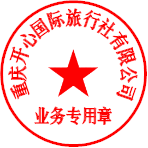 